Игра-квест по QR кодам
 «В поисках затерянных сокровищ»«Поиски сокровищ»Область применения: внеурочнаяСпособ реализации: очноеМесто проведения: здание школыЦелевая группа мероприятия: учащиеся 2-5 классовПродолжительность: 40-45 минутФорма проведения : квестРесурсы, оборудование для реализации мероприятия:- личные гаджеты учащихся для сканирования QR кодов- комплекты заданий в бумажном виде на каждую командуЦель мероприятия: Сформировать и закрепить умения работать с приложениями для сканирования QR кода.Задачи:- Применение мобильных гаджетов в образовательном процессе.- Совершенствование учащимися навыков работы в приложениях для сканирования QR кодов.Описание:Игра проводится в здании школы. Определяется 10 точек расположения QR кодов, задающих движение маршрута команд участников мероприятия. Маршрут начинается и заканчивается в фое, каждой команде раздаются первые коды (в каждом пункте есть подсказка и один фрагмент главного кода).Маршрут зеленой команды(передвигаются взявшись за руки)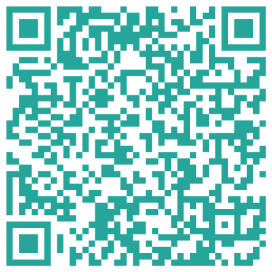 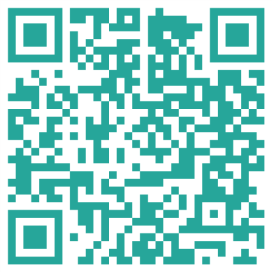 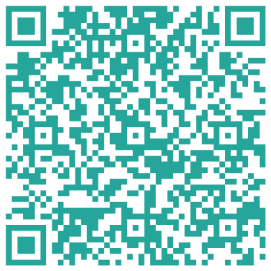 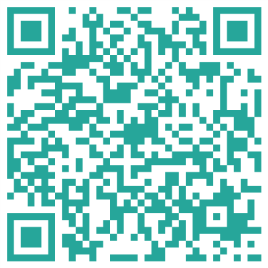 Пунк 1                Пункт 2              Пункт 3            Пункт 4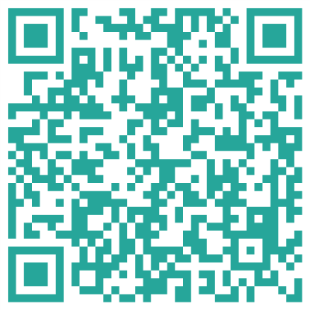 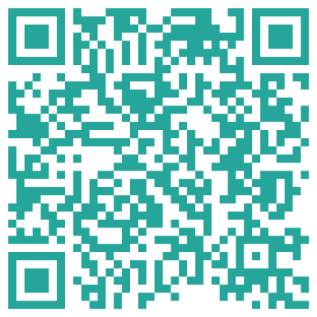 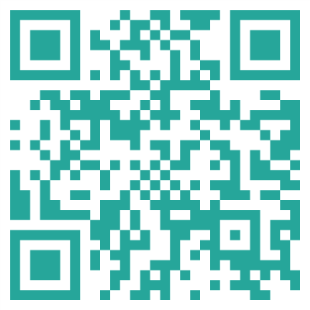 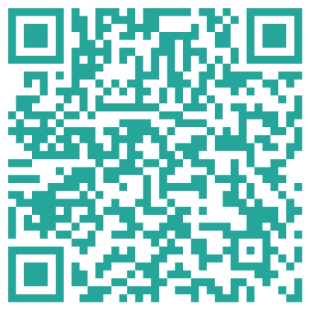 Пункт 5                 Пункт 6                 Пункт 7                 Пункт 8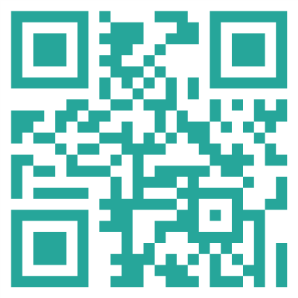 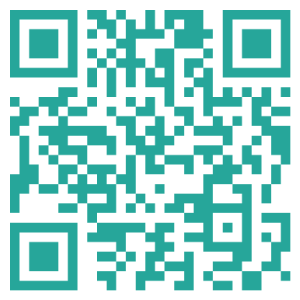 Пункт 9                Пункт 10Отгадать загадку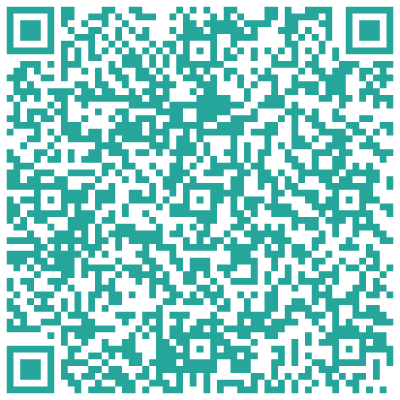 ЧасыМаршрут желтой команды(передвигаются паровозиком)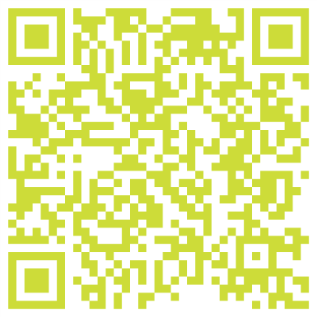 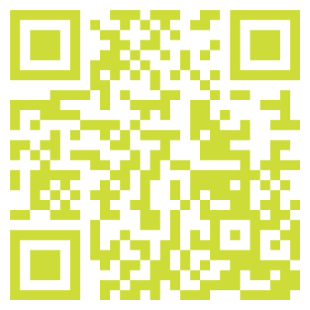 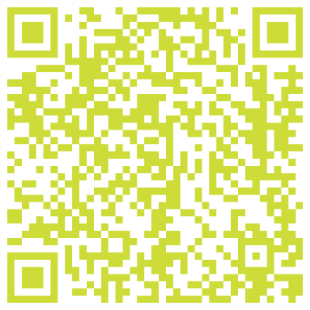 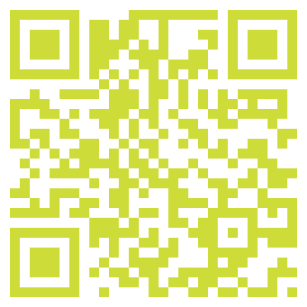 Пункт 1                    Пункт 2            Пункт 3                Пункт 4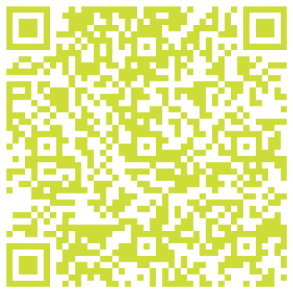 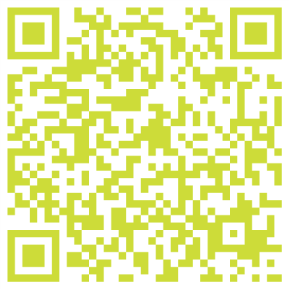 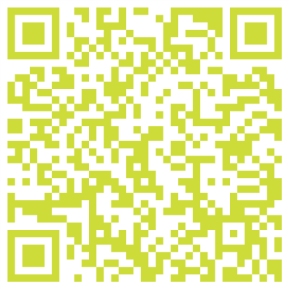 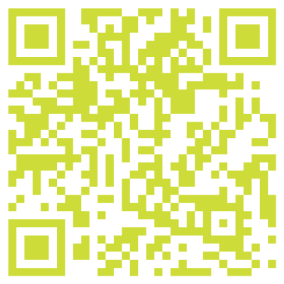 Пункт 5              Пункт 6              Пункт 7             Пункт 8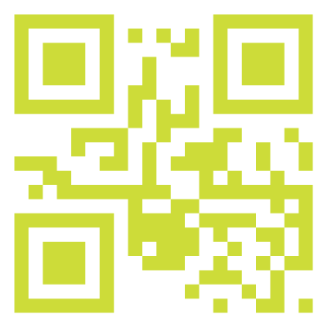 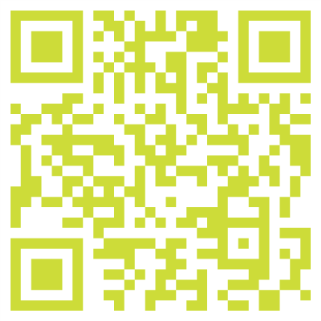 Пункт 9                  Пункт 10Загадка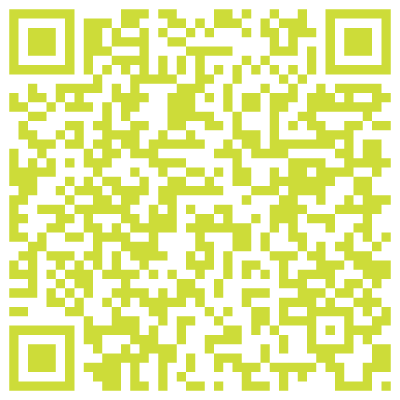 ВетерОпределившись с составом команд и выбрав капитана, выдается начальная точка маршрута в виде QR кода. Дальше дети передвигаются по точкам из QR кода.Ориентируясь на QR коды, учащиеся определяют маршрут движения каждой команды (у каждой свой цвет). Учащиеся должны собрать все 10 частей от QR кода и затем собрать пазл контрольного QR кода так, чтоб прочитать загадку, отгадать, сказав ответ ведущему, он выдает сундук, где находится “сокровище”.План проведения мероприятия:- Организационный момент. Вступительное слово ведущего.- Жеребьевка по командам.- Проход маршрута командами и нахождение частей пазлов.- Сбор пазла контрольного QR кода, нахождение “сокровища”.Ход мероприятия:Ведущий: Добрый день ребята! Как ваше настроение? Вы готовы отправиться в путешествие за затерянными сокровищами? Нам с вами помогут ваши гаджеты. Сегодня мы научимся пользоваться программой для сканирования QR кодов. И так нам с вами надо поделиться на две команды: команда желтых и команда зеленых кладоискателей. (Каждый из присутствующих вытягивает жребий, какой цвет попадается в той команде и остается)Ведущий: И так команды определены, командир выбран, начнем наше приключение! (Участникам раздаются первые коды, на каждом пункте есть пустые QR коды, а есть с подсказками, команда должна найти правильный и передвигаться по маршруту верно.)Ведущий: Первой пришла к финишу команда жёлтых (зеленых), вам осталось собрать последний код и отгадать загадку, после чего вы получите свой сундук сокровищ! (дети отгадывают загадку и получают свой сундук).Ведущий: Ребята как вам наше приключение? Вам понравилось искать подсказки? Вы большие молодцы справились с заданиями! Поздравляю вас! До встречи! 